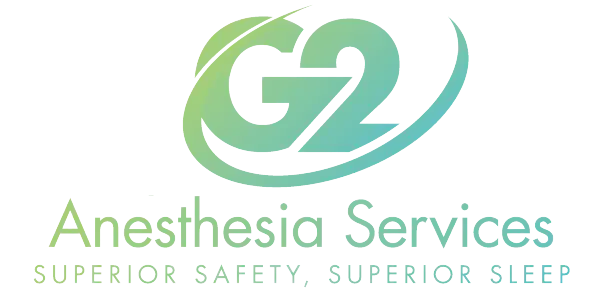 NPO GUIDELINES (Nothing by Mouth) Lifeguard Anesthesia is primarily concerned with Patient-Safety.  We always recommend that the safest and best practice is to have  nothing to eat or drink 8 hours prior to procedure start time. However, for patients who feel they cannot fast for 8 hours, the  following guidelines are the current recommendations and will be  followed with absolute vigilance. Please note: Amounts of food or liquid  taken by mouth are irrelevant, and are not considered when NPO  Guidelines have been broken.  8 Hours- Any solid food containing fat 6 Hours- Any Solid food that is fat free. Also, any non-clear liquid  or liquid containing fats and or acids. Examples Include (Coffee  with cream, Orange Juice, smoothies) 2 Hours- Clear Liquids. Examples include (Black Coffee, Water,  Gatorade) I understand that avoiding food and liquids for 8 hours prior to my  procedure is the safest way to put me to sleep. Patient Signature_______________________________________